Laws of ExponentsExponents are also called Powers or IndicesSo an Exponent just saves you writing out lots of multiplies!Example: a7a7 = a × a × a × a × a × a × a = aaaaaaaNotice how I just wrote the letters together to mean multiply? We will do that a lot here.Example: x6 = xxxxxxThe Key to the LawsWriting all the letters down is the key to understanding the LawsExample: x2x3 = (xx)(xxx) = xxxxx = x5So, when in doubt, just remember to write down all the letters (as many as the exponent tells you to) and see if you can make sense of it.All you need to know ...The "Laws of Exponents" (also called "Rules of Exponents") come from three ideas:If you understand those, then you understand exponents! And all the laws below are based on those ideas. Laws of ExponentsHere are the Laws (explanations follow):Laws ExplainedThe first three laws above (x1 = x, x0 = 1 and x-1 = 1/x) are just part of the natural sequence of exponents. Have a look at this example:You will see that positive, zero or negative exponents are really part of the same pattern, i.e. 5 times larger (or smaller) depending on whether the exponent gets larger (or smaller).The law that xmxn = xm+nWith xmxn, how many times will you end up multiplying "x"? Answer: first "m" times, then by another "n" times, for a total of "m+n" times.Example: x2x3 = (xx)(xxx) = xxxxx = x5So, x2x3 = x(2+3) = x5The law that xm/xn = xm-nLike the previous example, how many times will you end up multiplying "x"? Answer: "m" times, then reduce that by "n" times (because you are dividing), for a total of "m-n" times.Example: x4/x2 = (xxxx) / (xx) = xx = x2 = x4-2 (Remember that x/x = 1, so every time you see an x "above the line" and one "below the line" you can cancel them out.)This law can also show you why x0=1 :Example: x2/x2 = x2-2 = x0 =1The law that (xm)n = xmnFirst you multiply x "m" times. Then you have to do that "n" times, for a total of m×n times.Example: (x3)4 = (xxx)4 = (xxx)(xxx)(xxx)(xxx) = xxxxxxxxxxxx = x12So (x3)4 = x3×4 = x12The law that (xy)n = xnynTo show how this one works, just think of re-arranging all the "x"s and "y" as in this example:Example: (xy)3 = (xy)(xy)(xy) = xyxyxy = xxxyyy = (xxx)(yyy) = x3y3 The law that (x/y)n = xn/ynSimilar to the previous example, just re-arrange the "x"s and "y"sExample: (x/y)3 = (x/y)(x/y)(x/y) = (xxx)/(yyy) = x3/y3 The law that 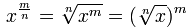 OK, this one is a little more complicated! I suggest you read Fractional Exponents first, or this may not make sense.Anyway, the important idea is that:x1/n = The n-th Root of x And so a fractional exponent like 43/2 is really saying to do a cube (3) and a square root (1/2), in any order.Just remember from fractions that m/n = m × (1/n):Example: 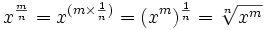 The order does not matter, so it also works for m/n = (1/n) × m:Example: 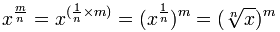 And That Is It!If you find it hard to remember all these rules, then remember this: you can work them out when you understand the 
three ideas at the top of this pageOh, One More Thing ... What if x= 0?The Strange Case of 00There are two different arguments for the correct value of 00. 00 could be 1, or possibly 0, so some people say it is really "indeterminate": http://www.mathsisfun.com/algebra/exponent-laws.html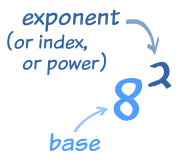 The exponent of a number says how many times to use the number in a multiplication.In this example: 82 = 8 × 8 = 64In words: 82 could be called "8 to the second power", "8 to the power 2" or simply "8 squared"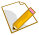 The exponent says how many times to use the number in a multiplication.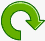 A negative exponent means divide, because the opposite of multiplying is dividing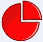 LawExamplex1 = x61 = 6x0 = 170 = 1x-1 = 1/x4-1 = 1/4xmxn = xm+nx2x3 = x2+3 = x5xm/xn = xm-nx6/x2 = x6-2 = x4(xm)n = xmn(x2)3 = x2×3 = x6(xy)n = xnyn(xy)3 = x3y3(x/y)n = xn/yn(x/y)2 = x2 / y2x-n = 1/xnx-3 = 1/x3And the law about Fractional Exponents:And the law about Fractional Exponents: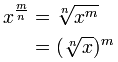 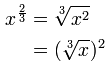 Example: Powers of 5Example: Powers of 5Example: Powers of 5Example: Powers of 5.. etc..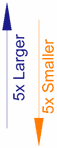 521 × 5 × 525511 × 5550115-11 ÷ 50.25-21 ÷ 5 ÷ 50.04.. etc..Positive Exponent (n>0)0n = 0Negative Exponent (n<0)Undefined! (Because dividing by 0)Exponent = 0Ummm ... see below!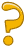 x0 = 1, so ...00 = 10n = 0, so ...00 = 0When in doubt ...00 = "indeterminate"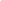 